LINDEN HIGH SCHOOL
BOYS VARSITY BASKETBALLLinden High School Boys Varsity Basketball beat Fenton High School 73-52Friday, February 22, 2019
7:30 PM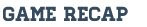 The Eagles used a great 1st qtr and withstood a couple of runs by Fenton to earn a win on the road to end the regular season at 17-2. Eli Beil led all scorers with 23 while Brenden Miller added 17, Travis Klocek had 13, and Hayden Mahakian with 12. The two rivals will face each other again next Wednesday in the 1st round of the MHSAA tournament at Hartland. Game time is 5:00 pm.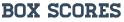 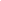 